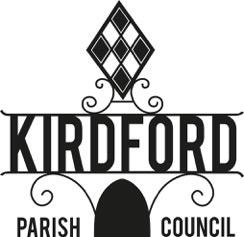 PO Box 86, Petworth, West Sussex, GU28 8BGClerk: Mrs Sally DackTel: 01798 342792  e-mail: kirdfordpc@gmail.com You are hereby summoned to attend the Parish Council Meeting which will be held in Kirdford Village Hall, Kirdford on Monday 18th June 2018 commencing at 7.30 pm, when the following business will be considered and transacted.                                                                                	                                            	 S J Dack	          Date:  	11th June   	                             	              	 	Clerk to the Council - - - - - - - - - - - - - - - - - - - - - - - - - - - - - - - - - - - - - - - - - - - - - - - - - - - - - - - - - - - - - - - - - - - - - - - - - - - - -   A G E N D A  1.       Apologies for Absence:  To receive both apologies and reasons for absence.  2.	Public Participation:  To receive and note questions, comments or representations made by members of the public. 3. 	Disclosures of Interest: To declare disclosures of pecuniary interests and non-pecuniary interests from Councillors on matters to be considered at the meeting.   4.	Approval of Meeting Minutes:   a) Parish Council – 21.05.185.        Reports from District and County Councillors: To receive reports from Cllr Mrs J           Duncton and Cllr Mr J Ransley.6.	Annual Return 2017/18: To carry out review of effectiveness of internal control.7.	To Approve and Sign the Annual Return:8.	Correspondence: To consider recent correspondence received.	9.	Chairman’s Announcements:11.	Finance:  Accounts to be Paid:  invoices to be approved.Review of Bank Statements and Reconcile for May 2018:12.	Neighbourhood Plan: Update on Working Party.13.	River Works, Drains & Ditches: Update on Scheduled work. 14.	Proposed development on Plaistow Road: Cllr Mr T Piedade to update Councillors.15.	Butts Common: Cllr Mrs L. Ketteridge to update on replacement play equipment 16.	Planning: To consider and comment upon the following Planning Applications: KD/18/01059/FUL - Case Officer: - Daniel Power - Minor Dev - All Others Mrs EmbiricosThe Stable Flat Barkfold Manor Village Road KirdfordRetrospective horse walker associated with the equestrian yard. O.S. Grid Ref. 502796/126578To view the application use the following link;  https://publicaccess.chichester.gov.uk/online-applications/applicationDetails.do?activeTab=summary&keyVal=P7QZXQERKYS00To note Planning Decisions received from Chichester District Council.  Enforcement Notices – None received17.	Councillors to report any possible Health and Safety Problems: (All)   	18.	Public Participation: To receive and note any further questions, comments or representations made by members of the public.19.	Date next Parish Council Meeting: Monday 18th June 2018 commencing at 7:30pm to be held in Kirdford Village Hall.20.	Any Matters for Next Meeting: For members to request additional items to be added to next agenda.21.	Confidential Matters: The Council/Committee may wish to exclude the public and press at this point, prior to consideration of the following item. Usually this happens when discussions arise on staffing, contract tendering and anything that has legal implication.PUBLIC AND PRESS WELCOME TO ATTEND